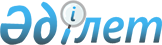 О Правилах содержания собак и кошек на территории города Жанаозен, поселка Рахат и сел Кызылсай, Тенге
					
			Утративший силу
			
			
		
					Решение маслихата Мангистауской области от 10 декабря 2013 года № 13/195. 
Зарегистрировано Департаментом юстиции Мангистауской области 17 января 2014 года № 2345. Утратило силу - решением маслихата Мангистауской области от 27 февраля 2015 года № 22/352      Сноска. Утратило силу - решением маслихата Мангистауской области от 27 февраля 2015 года № 22/352.      В соответствии с пунктом 2 статьи 3 Кодекса Республики Казахстан от 30 января 2001 года «Об административных правонарушениях» и пунктом 2-2 статьи 6 Закона Республики Казахстан от 23 января 2001 года «О местном государственном управлении и самоуправлении в Республике Казахстан» областной маслихат РЕШИЛ:



      1. Утвердить прилагаемые Правила содержания собак и кошек на территории города Жанаозен, поселка Рахат и сел Кызылсай, Тенге.



      2. Настоящее решение вступает в силу со дня государственной регистрации в органах юстиции и вводится в действие по истечении десяти календарных дней после дня его первого официального опубликования. 

 

       Председатель сессии                     Р. Борашов      Секретарь

      областного маслихата                    Б. Жусупов

 

       «СОГЛАСОВАНО»

      Руководитель Жанаозенского

      городского отдела сельского

      хозяйства и ветеринарии

      А. Тураков

      10 декабря 2013 года      Начальник управления

      внутренних дел города Жанаозен

      А. Исмаилов

      10 декабря 2013 года

       Руководитель Жанаозенской городской

      территориальной инспекции Комитета

      ветеринарного контроля и надзора

      Министерства сельского хозяйства 

      Республики Казахстан

      Б. Нуржауов

      10 декабря 2013 года

 

 

Утверждены

решением областного маслихата 

от 10 декабря 2013 года № 13/195

  Правила содержания

собак и кошек на территории

города Жанаозен, поселка Рахат и сел Кызылсай, Тенге

  1. Общие положения

 

      1. Правила содержания собак и кошек на территории города Жанаозен, поселка Рахат и сел Кызылсай, Тенге (далее - Правила) разработаны в соответствии с пунктом 2 статьи 3 и статьи 311 Кодекса Республики Казахстан от 30 января 2001 года «Об административных правонарушениях», пунктом 2-2 статьи 6 Закона Республики Казахстан от 23 января 2001 года «О местном государственном управлении и самоуправлении в Республике Казахстан».



      2. Правила регулируют порядок содержания собак и кошек на территории города Жанаозен, поселка Рахат и сел Кызылсай, Тенге

  2. Порядок регистрации собак и кошек

 

      3. Собаки с трехмесячного, кошки с двухмесячного возраста проходят регистрацию в государственном учреждении «Жанаозенский городской отдел сельского хозяйства и ветеринарии» (Далее - городской отдел сельского хозяйства и ветеринарии).



      4. При регистрации владелец собак и кошек знакомится с требованиями настоящих Правил. Запись об ознакомлении удостоверяется подписью владельца животного в Книге регистрации.



      5. После регистрации владельцам собак и кошек выдается ветеринарный паспорт установленного образца за счет владельца животного.



      6. Владельцами собак и кошек при регистрации и перерегистрации предоставляются следующие документы и сведения:

      документ, удостоверяющий личность владельца;

      домашний адрес, контактный телефон;

      порода собаки или кошки, пол, кличка, дата рождения, окрас, особые признаки или описание животного.



      7. При продаже, пропаже, гибели, передаче другому лицу собак и кошек владельцу животных в двухнедельный срок необходимо информировать городской отдел сельского хозяйства и ветеринарии для снятия их с учета или перерегистрации. При перемене местожительства владельцев собак и кошек животные подлежат регистрации в течение 15 рабочих дней.

  3. Порядок содержания собак и кошек

 

      8. Собак, начиная с трехмесячного возраста, независимо от породы, необходимо вакцинировать против бешенства, чумы и по эпизоотическим показаниям против лептоспироза, микроспории, а также проводить исследования на гельминты, либо делать профилактическую дегельминтизацию.



      9. Кошки, начиная с двухмесячного возраста, проходят вакцинацию против инфекционных заболеваний, общих для животных и людей, по эпизоотическим показаниям против микроспории, исследование на гельминтозы.



      10. Если владельцем собак и кошек является юридическое лицо, то им назначается лицо, ответственное за содержание собак и кошек.



      11. Владелец собак и кошек своевременно, в установленные настоящими Правилами сроки, проводит обязательные ветеринарные мероприятия, соблюдает карантинный режим животных, проводит мероприятия по ликвидации заразных болезней.



      12. Содержание собак и кошек осуществляется при условии соблюдения санитарно - гигиенических, зоогигиенических требований и настоящих Правил:

      в жилых помещениях, занятых одной семьей;

      в жилых помещениях, занятых несколькими семьями, лишь на своей жилой площади (с письменного согласия всех проживающих в квартире);

      при предприятиях, организациях и учреждениях, многоквартирных домах, садоводческих, некоммерческих объединениях граждан, базах отдыха на привязи или вольерах и в условиях, исключающих возможность причинения беспокойства и создания опасности для окружающих.



      13. В квартире многоквартирного жилого дома в одной семье рекомендуется содержать не более трех взрослых собак крупных и средних пород и трех кошек с приплодами до шестимесячного возраста. 



      14. Не допускается содержание собак (кроме собак – поводырей для людей со слабым зрением) и кошек в местах общего пользования (кухни, коридоры, лестничные площадки, подвалы, чердаки, лоджии, балконы и подсобные помещения), на придомовых территориях (кроме придомовых территорий домов индивидуального жилищного фонда), в гостиницах и в коридорах общежитий.



      15. Допускается поселение в гостинице владельца с собакой или кошкой по согласованию с администрацией гостиницы при соблюдении санитарно-гигиенических правил и наличии ветеринарного паспорта на животное.



      16. Собаки и кошки должны содержаться в домах индивидуального жилищного фонда, в здании и на прилегающей к нему территории только с разрешения владельца этой территории или с согласия другого уполномоченного лица. Собак необходимо содержать на территории, ограждение которой должно исключить побег животного, нападение на людей или других животных, нанесение укусов прохожим. О наличии собаки на территории должна сообщать табличка при входе размером не менее 20х30 сантиметров с изображением собаки и с надписью «Ит күзетеді!», «Охраняется собакой!».



      17. Содержание не более трех собак допускается в домах индивидуального жилищного фонда, если условия содержания животных соответствуют зоогигиеническим и санитарно-гигиеническим нормам.



      18. Выгуливают собак в специально отведенных, огороженных местах. Если таковых мест нет, выгул собак осуществляется на пустырях.



      19. Не допускается следующее:



      1) содержать незарегистрированных (не состоящих на учете) и не вакцинированных собак и кошек;



      2) выгуливать собак и кошек на детских площадках, спортивных площадках, территориях детских дошкольных и учебных заведений, лечебных учреждений и в местах проведения общественных мероприятий;



      3) выгуливать собак без намордника (кроме собак декоративных пород) и на длинном поводке;



      4) выгуливать собак и кошек лицам в нетрезвом состоянии и подросткам, не достигшим 14 - летнего возраста;



      5) купать собак и кошек в местах, предназначенных для купания людей, в фонтанах и родниковых источниках.



      20. Собаки, находящиеся в общественных местах без сопровождающих лиц, кроме оставленных владельцами на привязи, считаются бродячими собаками и подлежат отлову специальными службами.



      21. Отлов бродячих собак и кошек осуществляется государственным коммунальным предприятием в области ветеринарии, заключившим договор с местным исполнительным органом.

  4. Торговля, а также перемещение собак и кошек

 

      22. Не допускается торговля собак и кошек в неустановленных местах, а также без ветеринарных справок и документов.



      23. Торговля собак и кошек допускается только по достижении ими возраста 2,5-3 месяца при наличии соответствующих ветеринарных документов. В случае, если собаки и кошки были проданы до достижения ими 2,5-3 месяцев без ветеринарного паспорта, покупателю щенка и кошки справка о состоянии здоровья выдается физическими и юридическими лицами, осуществляющими предпринимательскую деятельность в области ветеринарии.



      24. В соответствии с действующим законодательством Республики Казахстан разрешается торговля собак и кошек через фонды (клубы) животноводов, питомники, зоомагазины и специализированные базары.



      25. Ввоз собак и кошек на территорию города Жанаозен, поселка Рахат и сел Кызылсай, Тенге, в том числе из зарубежных государств, или вывоз за пределы города, поселка и села проводится в порядке, установленном законодательством Республики Казахстан.



      26. Перевозка (перемещение) собак и кошек за пределы города Жанаозен, поселка Рахат и сел Кызылсай, Тенге и ввоз разрешаются при наличии специального ветеринарного паспорта особого образца и ветеринарного удостоверения о вакцинации и состоянии собак и кошек, выданного уполномоченным государственным органом в области ветеринарии.



      27. Перевозка собак и кошек воздушным, железнодорожным, автомобильным, а также водным транспортом осуществляется на основании Правил перевозок пассажиров, багажа и грузов на данных видах транспорта.

  5. Контроль за соблюдением Правил

 

      28. Контроль за соблюдением Правил содержания собак и кошек на территории города Жанаозен, поселка Рахат и сел Кызылсай, Тенге осуществляют государственные учреждения, уполномоченные на это в соответствии с законодательством Республики Казахстан. 

  6. Заключительное положение

 

      29.Ответственность за нарушение требований настоящих Правил определяется в соответствии с законодательством Республики Казахстан.

 
					© 2012. РГП на ПХВ «Институт законодательства и правовой информации Республики Казахстан» Министерства юстиции Республики Казахстан
				